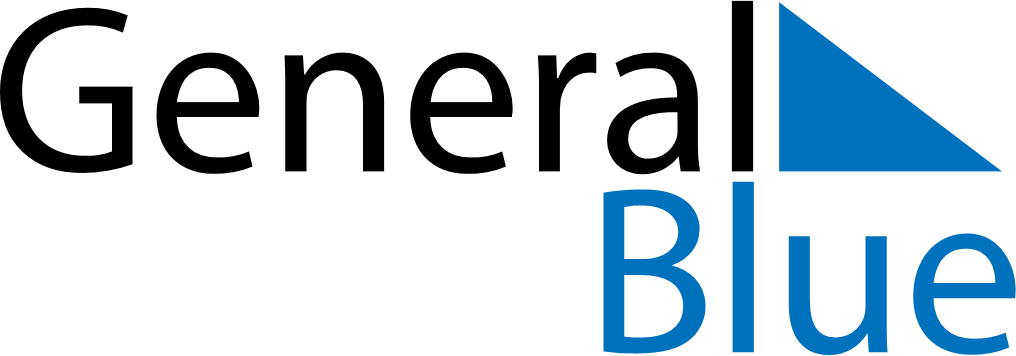 May 2028May 2028May 2028ChileChileSUNMONTUEWEDTHUFRISAT123456Labour Day789101112131415161718192021222324252627Navy Day28293031